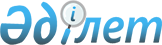 Об определении мест для размещения агитационных печатных материалов и помещений для встреч на договорной основе
					
			Утративший силу
			
			
		
					Постановление акимата Каркаралинского района Карагандинской области от 04 сентября 2008 года N 231. Зарегистрировано Управлением юстиции Каркаралинского района Карагандинской области 18 сентября 2008 года N 8-13-51. Утратило силу - постановлением акимата Каркаралинского района Карагандинской области от 21 февраля 2011 года N 24      Сноска. Утратило силу - постановлением акимата Каркаралинского района Карагандинской области от 21.02.2011 N 24.

      В соответствии с Конституционным законом Республики Казахстан от 28 сентября 1995 года "О выборах в Республике Казахстан" акимат Каркаралинского района ПОСТАНОВЛЯЕТ:



      1. Утвердить график предоставления помещений для встреч с выборщиками кандидатов в депутаты Сената Парламента Республики Казахстан на договорной основе согласно приложению 1.



      2. Утвердить график предоставления мест для размещения агитационных печатных материалов для кандидатов в депутаты Сената Парламента Республики Казахстан согласно приложению 2.



      3. Настоящее постановление вводится в действие с 4 сентября 2008 года.



      4. Контроль за исполнением настоящего постановления возложить на руководителя аппарата акима Ахметова М.А.      Аким района                                Н. Омарханов

Приложение 1

к постановлению

акимата Каркаралинского района

от 4 сентября 2008 года N 231 

График предоставления помещений для встреч с выборщиками

кандидатов в депутаты Сената Парламента Республики Казахстан

на договорной основе      Руководитель аппарата                      М. Ахметов      Председатель районной

      избирательной комиссии                     Р. Апсалямов

Приложение 2

к постановлению

акимата Каркаралинского района

от 4 сентября 2008 года N 231 

График предоставления мест для размещения агитационных печатных

материалов кандидатов в депутаты Сената Парламента Республики Казахстан      Руководитель аппарата                      М. Ахметов      Председатель районной

      избирательной комиссии                     Р. Апсалямов
					© 2012. РГП на ПХВ «Институт законодательства и правовой информации Республики Казахстан» Министерства юстиции Республики Казахстан
				NНазвание

населенного пунктаАдрес помещении для встреч

с выборщикамиОбщая площадь

(кв. метр)1.город КаркаралинскАктовый зал районного отдела образования, улица А. Бокейханова - 55652.поселок КарагайлыЗдание по улице Юбилейная1503.село ЕгиндыбулакЗдание библиотеки,

улица Казыбек би - 1604.село АйнабулакЗдание клуба1505.село МыржыкЗдание библиотеки206.село АкжолЗдание в центре села Акжол407.село ЖананегизЗдание в центре села

Жананегиз308.село ТалдыЗдание библиотеки609.село Акбай-КызылбайЗдание фельдшерско-

акушерского пункта2010.село БелдеутасЗдание фельдшерско-

акушерского пункта2511.село АккораЗдание библиотеки3012.село АктайлакЗдание фельдшерско-

акушерского пункта3013.село АктастыЗдание клуба10014.село КызылшиликЗдание библиотеки3015.село КарабулакЗдание спорткомплекса3516.село АйнабулакЗдание библиотеки3017.село БахтыЗдание клуба12018.село АбызЗдание фельдшерско-

акушерского пункта2519.село БесобаЗдание клуба12020.село КызылтуЗдание старого клуба6021.село ЖанатоганЗдание библиотеки3022.село ЕжебайЗдание библиотеки3023.село ЖарлыЗдание в центре3024.село АппазЗдание интерната3024.село АппазЗдание ветеранов3025.село МилыбулакЗдание библиотеки2026.село КаракольЗдание клуба8027.село КоктасЗдание сельской

врачебной амбулатории4028.село ЖанажолЗдание библиотеки4029.село БуркуттыЗдание библиотеки3030.село БорлыбулакЗдание библиотеки3031.Киргизский сельский округ, железнодоржная станция "Талды"Здание библиотеки3032.село КояндыЗдание клуба10033.село АйрыкЗдание клуба8034.село ЕдирейЗдание библиотеки3535.село ОсибайЗдание клуба12036.село БасталЗдание библиотеки4537.село ТоктарЗдание в центре3038.село ЖарлыЗдание в центре2539.село КалининоЗдание спортзала2540.село ТатанЗдание клуба10041.село КарагашЗдание библиотеки4042.село ТомарЗдание библиотеки3043.село МатакЗдание клуба8044.село ИнталыЗдание клуба10045.село ТеректыЗдание библиотеки5046.село ШоптыкульЗдание библиотеки40NНазвание

населенного пунктаМеста для размещения

агитационных печатных материалов1.город КаркаралинскРекламный столб, рекламный щит на центральной площади2.поселок КарагайлыРекламный щит на центральной площади3.село ЕгиндыбулакРекламный щит на центральной площади4.село АйнабулакРекламный щит в центре5.село МыржыкРекламный щит в центре6.село АкжолРекламный щит в центре7.село ЖананегизРекламный щит в центре8.село ТалдыРекламный щит в центре9.село Акбай-КызылбайРекламный щит в центре10.село БелдеутасРекламный щит в центре11.село АккораРекламный щит в центре12.село АктайлакРекламный щит в центре13.село АктастыРекламный щит возле клуба14.село КызылшиликРекламный щит в центре15.село КарабулакСтенд, рекламный щит в центре16.село АйнабулакРекламный щит в центре17.село БахтыРекламный щит в центре18.село АбызРекламный щит в центре19.село БесобаРекламный щит в центре20.село КызылтуРекламный щит в центре21.село ЖанатоганСтенд, рекламный щит в центре22.село ЕжебайРекламный щит в центре23.село ЖарлыРекламный щит в центре24.село АппазРекламный щит возле клуба25.село МилыбулакРекламный щит в центре26.село КаракольРекламный щит в центре27.село КоктасСтенд в центре28.село ЖанажолРекламный щит возле библиотеки29.село БуркуттыРекламный щит в центре30.село БорлыбулакРекламный щит в центре31.Киргизский сельский округ, железнодоржная станция "Талды"Рекламный щит в центре32.село КояндыРекламный щит в центре33.село АйрыкРекламный щит в центре34.село ЕдирейРекламный щит в центре35.село ОсибайРекламный щит в центре36.село БасталРекламный щит в центре37.село ТоктарРекламный щит в центре38.село ЖарлыРекламный щит в центре39.село КалининоРекламный щит в центре40.село ТатанРекламный щит в центре41.село КарагашРекламный щит в центре42.село ТомарРекламный щит в центре43.село МатакРекламный щит в центре44.село ИнталыРекламный щит в центре45.село ТеректыСтенд, рекламный щит в центре46.село ШоптыкульРекламный щит в центре